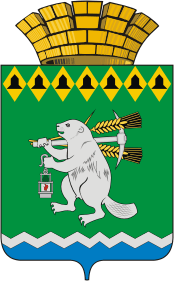 Дума Артемовского городского округаVII созыв1 заседание     РЕШЕНИЕот 30 сентября 2021 года				            № 2Об основе осуществления полномочий председателя Думы Артемовского городского округаВ соответствии со статьей 22 Устава Артемовского городского округа, статьей 23 регламента Думы Артемовского городского округа, утвержденного решением Думы Артемовского городского округа от 13.10.2016 № 11,Дума Артемовского городского округа РЕШИЛА:1. Председатель Думы Артемовского городского округа VII созыва осуществляет свои полномочия на постоянной основе.2. Настоящее решение опубликовать в газете «Артемовский рабочий», разместить на официальном сайте  Думы Артемовского городского округа в информационно-телекоммуникационной сети «Интернет».Председательствующий на первом заседании Думы Артемовского городского округа  седьмого созыва                                                                                Е.И.Котлова                                                                       